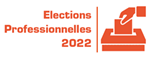 COMITE SOCIAL TERRITORIALMODELE DE PROCES - VERBAL DES OPERATIONS ELECTORALES POUR L’ELECTION DES REPRESENTANTS DU PERSONNELAU COMITE SOCIAL TERRITORIAL PLACE AUPRES DE LA COLLECTIVITE ……..SCRUTIN du 8 DECEMBRE 2022 BUREAU CENTRAL DE VOTELe 8 décembre 2022, à ………., Conformément aux dispositions prévues par le décret n°2021-571 du 10 mai 2021 relatif aux comités sociaux territoriaux des collectivités territoriales et de leurs établissements publics,S’est réuni le bureau de vote composé comme suit : -Président : 		-Secrétaire : 		- Délégués (et délégués suppléant le cas échéant) désignés par les listes en présence :- Liste A … : 		……………………………………………..			……………………………………………..- Liste B… : 		……………………………………………..			……………………………………………..- Liste C … : 		……………………………………………..			……………………………………………..- Liste D : 		……………………………………………..			……………………………………………..A ….. heures, le Président a déclaré le scrutin clos. Il a été procédé immédiatement aux opérations de recensement des votes par correspondance puis de dépouillement. Les opérations de vote se sont déroulées dans le respect des dispositions du Code électoral.I- RECENSEMENT DES VOTES PAR CORRESPONDANCE  : Le bureau de vote a procédé au recensement des votes par correspondance au regard de la liste dressée le ………pour admettre un certain nombre d’agents à voter par correspondance. Ce recensement s’est effectué dans les conditions prévues à l’article 46 du décret n°2021-571 du 10 mai 2021 relatif aux comités sociaux territoriaux des collectivités territoriales et de leurs établissements publics : à ….., heure de clôture du scrutin, la liste électorale a été émargée par les membres du Bureau au fur et à mesure de l’ouverture de chaque enveloppe extérieure et l’enveloppe intérieure a été déposée dans l’urne prévue à cet effet, sans être ouverte.a - Nombre d’électeurs inscrits sur la liste électorale : 				………...…………b - Nombre de votants par correspondance (nombre d’enveloppes reçues par correspondance): 			…………..…………Ont été mises à part, sans avoir donner lieu à émargement, les enveloppes extérieures suivantes :c - Nombre d’enveloppes extérieures NON PRISES EN COMPTE en raison des motifs suivants :- Enveloppes NON ACHEMINEES par La Poste- Enveloppes parvenues au bureau central de vote APRES l’heure de clôture du scrutin- Enveloppes qui ne comportent PAS LISIBLEMENT LE NOM ET LA SIGNATURE de l’électeur - Enveloppes parvenues en PLUSIEURS EXEMPLAIRES sous la signature d’un même électeur- Enveloppes comportant PLUSIEURS ENVELOPPES internes.(car non conformes selon les dispositions prévues aux articles 44 et 46 du décret n°85-565 n°2021-571 du 10 mai 2021)	…………..…………d - Nombre de votes par correspondance valables (b-c) : 				…………..…………e - Nombre de votes à l’urne : 				…………..…………f - Nombre de votes total : (d+e) = 						…………..…………II – OPERATIONS DE DEPOUILLEMENT : A la clôture du scrutin, les opérations de dépouillement se sont déroulées de la manière suivante :L'urne a été ouverte et le nombre d’enveloppes a été vérifié :  Nombre d’enveloppes dans l’urne =  …………..…………      ….……(= ou > ou <) au nombre d’émargements.					Les scrutateurs se sont divisés par tables de quatre au moins. Il a été permis aux listes en présence de désigner des scrutateurs.Les enveloppes contenant les bulletins ont été regroupées par paquets de 100. Ces paquets ont été introduits dans des enveloppes spécialement réservées à cet effet. Dès l'introduction d'un paquet de 100 bulletins, l'enveloppe a été cachetée et y ont été apposées les signatures d’au moins 1 membre du Bureau de vote.A chaque table, l'un des scrutateurs a extrait le bulletin de chaque enveloppe et l’a passé déplié à un autre scrutateur ; celui-ci a lu à haute voix le nom de la liste portée sur le bulletin, nom qui a été relevé par deux scrutateurs au moins sur des listes préparées à cet effet. Observations éventuelles : ………………………………………………………………………………………………………………………………………………………………………………………………………………………………………………………………….………………………………………………………………………………………………………………………………………………………………………………………………………………………………………………………………………….……………………………………………………………………………………………………………………………………………III -ETAT DES SUFFRAGES RECUEILLIS PAR CHAQUE LISTE :NB : En cas de listes communes à plusieurs organisations syndicales :La répartition des suffrages exprimés pour la liste commune doit être faite sur la base indiquée et rendue publique par les organisations syndicales concernées lors du dépôt des candidatures, ou, à défaut d’indications, à parts égales entre les organisations syndicales.Répartition des suffrages exprimés pour la liste commune présentée par les organisations syndicales A, B, …. :Nombre total de suffrages exprimés pour la liste commune :…….Base de répartition fixée par les organisations syndicales lors du dépôt de la liste (ou à défaut parts égales) : …..Nombre de suffrages exprimés par organisation syndicale :		Organisation syndicale A :…….		Organisation syndicale B :…….IV –REPARTITION DES SIEGES ENTRE LES LISTES :Décret n°2021-571 du 10 mai 2021 – article 47 :« Le bureau central de vote constate le nombre total de votants et détermine le nombre total de suffrages valablement exprimés ainsi que le nombre de voix obtenues par chaque liste. Il détermine en outre le quotient électoral en divisant le nombre de suffrages valablement exprimés par le nombre de représentants titulaires à élire au comité. Chaque liste a droit à autant de sièges de représentants titulaires du personnel que le nombre de voix recueillies par elle contient de fois le quotient électoral. Dans le cas où, pour l’attribution d’un siège, des listes ont la même moyenne, le siège est attribué à la liste qui a recueilli le plus grand nombre de voix. Si les listes en cause ont recueilli le même nombre de voix, le siège est attribué à celle qui a présenté le plus grand nombre de candidats au titre du comité social territorial. Si plusieurs de ces listes ont obtenu le même nombre de voix et ont présenté le même nombre de candidats, le siège est attribué par voie de tirage au sort. »A - CALCUL DU QUOTIENT ÉLECTORAL :Quotient électoral = 	Nombre de suffrages exprimés	= 	………. =	………………..….			Nombre de sièges à pourvoir			     ..B - ATTRIBUTION DES SIÈGES AU QUOTIENT :Attribution de sièges = Nombre de voix obtenues par chaque liste					               QuotientListe A = 		Nombre de voix obtenues par la liste =		………………. = ………..… siège(s) *					quotient			……………….Liste B = 		Nombre de voix obtenues par la liste =		………………. = ………..… siège(s)*					quotient			……………….Liste C = 		Nombre de voix obtenues par la liste =		………………. = ………..… siège(s)*					quotient			……………….Liste D = 		Nombre de voix obtenues par la liste =		………………. = ………..… siège(s)*					quotient			……………….*Nb : on arrondit à l’entier inférieurSoit ………. sièges attribués  …………………= ……siège(s) ; ……………….= … siège(s) ; ……………..= .. siège(s) ; ……………..= .. siège(s) ; Nombre de sièges restant à pourvoir à la plus forte moyenne : ……………………………C - ATTRIBUTION DES SIÈGES RESTANTS : calcul de la plus forte moyenneDécret n°2021-571 du 10 mai 2021 – article 47 : « … Dans le cas où, pour l'attribution d'un siège, des listes ont la même moyenne, le siège est attribué à la liste qui a recueilli le plus grand nombre de voix. Si les listes en cause ont recueilli le même nombre de voix, le siège est attribué à celle qui a présenté le plus grand nombre de candidats au titre du comité social territorial. Si plusieurs de ces listes ont obtenu le même nombre de voix et ont présenté le même nombre de candidats, le siège est attribué par voie de tirage au sort ».		Nombre de voix obtenues par chaque liste =		………………. = ………..… siège(s)			  siège(s) déjà obtenu(s) + 1			………………Attribution du ….. ème siège : Liste A = 		Nombre de voix obtenues par la liste =		………………. = ………..…			           siège(s) déjà obtenu(s) + 1		………………Liste B = 		Nombre de voix obtenues par la liste =		………………. = ………..…			           siège(s) déjà obtenu(s) + 1		………………Liste C = 		Nombre de voix obtenues par la liste =		………………. = ………..…			           siège(s) déjà obtenu(s) + 1		………………Liste D = 		Nombre de voix obtenues par la liste =		………………. = ………….			           siège(s) déjà obtenu(s) + 1		………………A la plus forte moyenne, le …… ème siège est attribué à la liste ………….....................................................	OU, si des listes ont la même moyenne, le siège est attribué à la liste qui a recueilli le plus grand nombre de voix, soit la liste ………………………………………………………………………………………………………………………OU, si des listes qui ont la même moyenne ont recueilli le même nombre de voix, le siège est attribué à la liste qui a présenté le plus grand nombre de candidats, soit la liste …………………………………………………………………OU, si des listes qui ont la même moyenne, ont recueilli le même nombre de voix et ont présenté le même nombre de candidats, le siège est attribué par voie de tirage au sort, soit la liste ……………………………………………Nombre de sièges restant à pourvoir : ………….	Attribution du ….. ème siège : Liste A = 		Nombre de voix obtenues par la liste =		………………. = ………..…			           siège(s) déjà obtenu(s) + 1		………………Liste B = 		Nombre de voix obtenues par la liste =		………………. = ………..…			           siège(s) déjà obtenu(s) + 1		………………Liste C = 		Nombre de voix obtenues par la liste =		………………. = ………..…			           siège(s) déjà obtenu(s) + 1		………………Liste D = 		Nombre de voix obtenues par la liste =		………………. = ………….			           siège(s) déjà obtenu(s) + 1		………………A la plus forte moyenne, le …… ème siège est attribué à la liste ………….....................................................	OU, si des listes ont la même moyenne, le siège est attribué à la liste qui a recueilli le plus grand nombre de voix, soit la liste ………………………………………………………………………………………………………………………OU, si des listes qui ont la même moyenne ont recueilli le même nombre de voix, le siège est attribué à la liste qui a présenté le plus grand nombre de candidats, soit la liste …………………………………………………………………OU, si des listes qui ont la même moyenne, ont recueilli le même nombre de voix et ont présenté le même nombre de candidats, le siège est attribué par voie de tirage au sort, soit la liste ……………………………………………Nombre de sièges restant à pourvoir : ………….	Attribution du ….. ème siège : Liste A = 		Nombre de voix obtenues par la liste =		………………. = ………..…			           siège(s) déjà obtenu(s) + 1		………………Liste B = 		Nombre de voix obtenues par la liste =		………………. = ………..…			           siège(s) déjà obtenu(s) + 1		………………Liste C = 		Nombre de voix obtenues par la liste =		………………. = ………..…			           siège(s) déjà obtenu(s) + 1		………………Liste D = 		Nombre de voix obtenues par la liste =		………………. = ………….			           siège(s) déjà obtenu(s) + 1		………………A la plus forte moyenne, le …… ème siège est attribué à la liste ………….....................................................	OU, si des listes ont la même moyenne, le siège est attribué à la liste qui a recueilli le plus grand nombre de voix, soit la liste ………………………………………………………………………………………………………………………OU, si des listes qui ont la même moyenne ont recueilli le même nombre de voix, le siège est attribué à la liste qui a présenté le plus grand nombre de candidats, soit la liste …………………………………………………………………OU, si des listes qui ont la même moyenne, ont recueilli le même nombre de voix et ont présenté le même nombre de candidats, le siège est attribué par voie de tirage au sort, soit la liste ……………………………………………Nombre de sièges restant à pourvoir : ………….	V– DESIGNATION DES REPRESENTANTS PAR LISTES :Décret n°2021-571 du 10 mai 2021 – article 48 : « … Les représentants titulaires sont désignés selon l'ordre de présentation de la liste. » Décret n n°2021-571 du 10 mai 2021 – article 50 : « Dans le cas où des sièges n’ont pu être pourvus par voie d’élection faute de candidats, l’attribution de ces sièges est faite au tirage au sort parmi les électeurs qui remplissent les conditions d’éligibilité.  Le jour, l’heure et le lieu de tirage au sort sont annoncés au moins huit jours à l’avance par affichage dans les locaux administratifs. Tout électeur au comité technique peut y assister.  Le tirage au sort est effectué par l’autorité territoriale ou son représentant. Si un bureau central de vote a été mis en place, ses membres sont convoqués pour assister au tirage au sort.  Si les agents désignés par le sort n’acceptent pas leur nomination, les sièges vacants des représentants du personnel sont attribués à des représentants des collectivités ou des établissements dont relève le personnel. »RECAPITULATIF DES SIEGES PAR LISTES :- Liste A: 			…………………………………………….. sièges - Liste B : 			…………………………………………….. sièges- Liste C : 			…………………………………………….. sièges- Liste D :			…………………………………………….. siègesCOMPOSITION DU COLLÈGE DES REPRÉSENTANTS DU PERSONNEL :Décret n°2021-571 du 10 mai 2021 – article 49 :« Il est attribué à chaque liste un nombre de représentants suppléants égal à celui des représentants titulaires, désignés selon l’ordre de présentation de la liste.  En cas de liste ne comportant pas un nombre de noms égal au nombre de sièges de représentants titulaires et de représentants suppléants à pourvoir, l’organisation syndicale ne peut prétendre à l’obtention de plus de sièges de représentants titulaires et de représentants suppléants du personnel que ceux pour lesquels elle a proposé des candidats. Les sièges éventuellement restants ne sont pas attribués.»Liste A : …………..siègesTitulaires :					Suppléants : - Nom : ………………………………………H/F	- Nom : ……………………………………………H/F- Nom : ………………………………………H/F	- Nom : ……………………………………………H/F- Nom : ………………………………………H/F	- Nom : ……………………………………………H/F- Nom : ………………………………………H/F	- Nom : ……………………………………………H/FEtc..Liste B : …………..siègesTitulaires :					Suppléants : - Nom : ………………………………………H/F	- Nom : ……………………………………………H/F- Nom : ………………………………………H/F	- Nom : ……………………………………………H/F- Nom : ………………………………………H/F	- Nom : ……………………………………………H/F- Nom : ………………………………………H/F	- Nom : ……………………………………………H/FEtc..Liste C : …………..siègesTitulaires :					Suppléants : - Nom : ………………………………………H/F	- Nom : ……………………………………………H/F- Nom : ………………………………………H/F	- Nom : ……………………………………………H/F- Nom : ………………………………………H/F	- Nom : ……………………………………………H/F- Nom : ………………………………………H/F	- Nom : ……………………………………………H/FEtc…Liste D : …………..siègesTitulaires :					Suppléants : - Nom : ………………………………………H/F	- Nom : ……………………………………………H/F- Nom : ………………………………………H/F	- Nom : ……………………………………………H/F- Nom : ………………………………………H/F	- Nom : ……………………………………………H/F- Nom : ………………………………………H/F	- Nom : ……………………………………………H/FEtc..RECAPITULATIF DES REPRESENTANTS DU PERSONNEL ELUS :Titulaires :					Suppléants : - Nom : ………………………………………H/F	- Nom : ……………………………………………H/F- Nom : ………………………………………H/F	- Nom : ……………………………………………H/F- Nom : ………………………………………H/F	- Nom : ……………………………………………H/F- Nom : ………………………………………H/F	- Nom : ……………………………………………H/FEtc..OBSERVATIONS DIVERSES :………………………………………………………………………………………………………………………………………………………………………………………………………………………………………………………….……………………………………………………………………………………………………………………………..…………………………………………………………………………………………………………………………………………………………………………………………………………………………………………………………………….Le procès - verbal, dressé et clos, le 8 décembre 2022, à …….…..H ……………, en double exemplaire a été, après lecture, signé par les membres du Bureau de vote central.En vertu de l’article 51 du décret n°2021-571 du 10 mai 2021, un exemplaire du procès-verbal a été immédiatement adressé au préfet du département, aux délégués de liste ainsi qu’au Centre de Gestion. En outre, il sera procédé sans délai à l’information des agents de la collectivité :	-par voie d’affichage dans les locaux …………	-et mise en ligne sur l’intranet.Le Président		Le Secrétaire		 Les délégués de listes………………		……………..			Pour la liste A :						Pour la liste B:						 Pour la liste C :						 Pour la liste D :« Les contestations sur la validité des opérations électorales sont portées dans un délai de cinq jours francs à compter de la proclamation des résultats devant le président du bureau central de vote puis, le cas échéant, devant la juridiction administrative. Le président du bureau central statue dans les quarante-huit heures. Il motive sa décision. Il en adresse immédiatement copie au préfet. »  (article 52 du décret n°2021-571 du 10 mai 2021).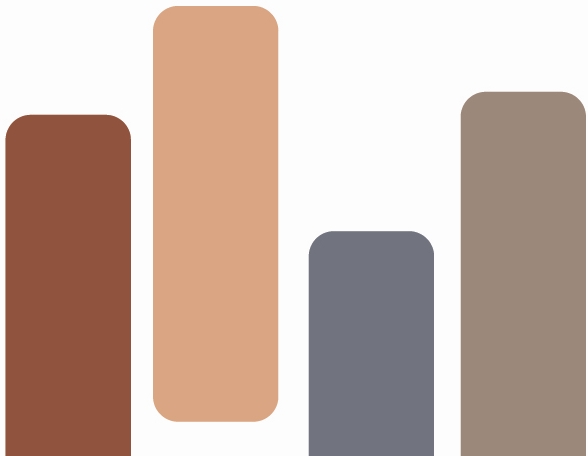 INDIQUER LE NOMBREa-ELECTEURS INSCRITSb-EMARGEMENTS ( = nombre de votants)c-ENVELOPPES SANS BULLETINd- ENVELOPPES CONTENANT DES BULLETINS BLANCS e- ENVELOPPES CONTENANT DES BULLETINS NULSf- Total des votes nuls ( = c+d+e)SUFFRAGES EXPRIMES = b – f         (f= c+d+e)Intitulé des listesNombre de suffrages obtenusen chiffreNombre de suffrages obtenusen toutes lettresListe A (préciser si listes communes)Liste BListe CListe D